Donner la forme canonique du polynôme du second degré suivant : (2 points)Déterminez le sens de variation du polynôme du second degré suivant : (2 points)Résoudre les équations suivantes : (3 points)a) Montrer que (-3) est solution de l’équation  (1 point)b) Sans calculer de discriminant, trouver la seconde solution de l’équation précédente. (2 points)Donner la forme canonique du polynôme du second degré suivant : On pose Déterminez le sens de variation du polynôme du second degré suivant : On pose Comme  on obtient donc le tableau de variation suivant : 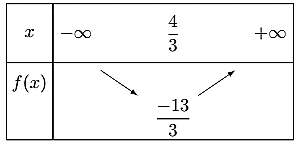 Résoudre les équations suivantes : On pose . 
On a donc  L’équation n’a donc pas de solution
On pose . 
On a donc  
Le polynôme a donc deux racines distinctes : 
On pose . 
On a donc  
Le polynôme a donc deux racines distinctes : 
a) Montrer que (-3) est solution de l’équation Donc  est solution de l’équation.b) Sans calculer de discriminant, trouver la seconde solution de l’équation précédente.Soit  une autre solution éventuelle.2021 2022 – Test 1 – Second Degré – 1ère Spécialité MathsDonner la forme canonique d'un polynôme du second degréDéterminer les variations d'un polynôme du second degréRésoudre une équation du second degré écrite sous la forme Déterminer une racine évidente d’un polynôme du second degréRésoudre une équation du second degré à l’aide d’une racine évidente2021 202 – Test – Second Degré – 1ère Spécialité Maths – Correction